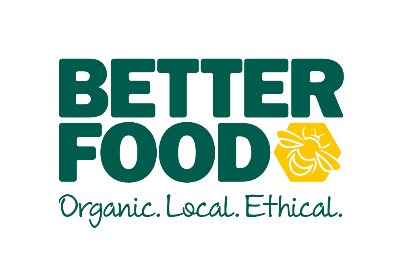 main objective …To develop and deliver a successful store in line with Company guidance and best practice.To have a can do, infectious positive attitude which resonates throughout the business. To work collaboratively with other Store Managers and CLT to develop Best Practice.key performance indicators … Gross Margin (£ & %)Payroll (£ & % of sales)WasteSales across departments and as a wholeTrained, engaged and knowledgeable teamsTo TAKE FULL OWNERSHIP OF A STOREThe job involveS … Be a great manager to our company and your team.Maintain a positive, can do attitude, be a great role modelWork within the wider Senior Management team to deliver company-wide resultsProvide great communication and expect this from others. Ensure communication is excellent (up, down and sideways) through team meetings, FLASH meetings, one-on-one’s etc.Ensure we have healthy, productive teams.Manage workloads appropriately Ensure that direct reports are inducted, trained and compensated appropriatelyEnsure department managers and supervisors are strong leaders and ensure there is a continuity plan for absences and resignations. Lead, support, and develop department managers and supervisors as well as identifying and developing future team leaders.Ensure a robust performance management approach with direct reports,Perform informal reviews monthly with your direct reports (Check Ins)Perform formal end of year reviews. Oversee the staff rota including holidays – ensuring adequate cover in the store at all times.Recruiting and hiring in line with the Better Food Company ethos.Bring fresh ideas and suggestions to drive business success and help meet targets.Work in unison with colleagues throughout the company.Build a culture of continual improvement within your team.Be knowledgeable and in support of:Our company purpose, aspirations, customer promise and values.Our company structure, resources and goalsOur customers, industry and competition.Financial performanceOwn and manage the commercial P&L performance of your store.Deliver on KPI’s including but not limited to sales, wastage, margins and wages.Customer ServiceDeliver on our customer promise in the store at all times.Seek out and act upon customer feedback.Ensure that impeccable service is set as the standard and that prioritising the customers’ needs is ingrained in the store team’s behaviour.Ensure store merchandising is appealing and fresh, full, clean and tidy Stock ControlWork through stock controllers to ensure stock levels and accuracy of Vector, as well as timelines of data entry.  Ordering.Work with team to execute pricing, promotions and events – ensuring target margins are met.Work with team to mitigate wastage.Other operationsHousekeeping and store maintenance including health and safety, fire safety and food hygiene. Maintaining Soil Association compliance.Other operating tasks including opening, closing, cashing upMonitor and use MyHRToolkit to manage staff holidays and absence, teaching your team how to use this as well.